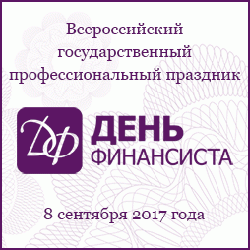 ИЗ ИСТОРИИ ФИНАНСОВ РОССИИКнижная выставка из фонда редких книг БИКБирман А.М. Финансы отраслей народного хозяйства СССР : учеб. пособие. Ч.1 / А.М. Бирман ; под ред. В.П. Дьяченко.— М. : Госфиниздат, 1953 .— 236 с. — На тит. листе печать "Библиотека МФИ".Бирман А.М. Финансы отраслей народного хозяйства СССР : учеб. пособие. Ч.2 / А.М. Бирман ; под ред. В.П. Дьяченко.— М. : Госфиниздат, 1957 .— 320 с. — На тит. листе печать "Библиотека МФИ".Бюджетная система Союза ССР : сб. законов и инструкций / сост. С.С. Глезин ; под ред. и со вступ. ст. В. Дьяченко.— М. : Власть Советов, 1937 .— 723 с.Дьяченко В.П. Советские финансы в первой фазе развития социалистического государства. Ч.1: 1917-1925 / Дьяченко В.П. ; отв. ред. Н.Н. Ровинский.— М. : Госфиниздат, 1947 .— 282 с.Замечания Министра Финансов на записку Тайного Советника Смирнова, озаглавленную: Современное состояние наших финансов, причины упадка их и средства к улучшению нашего государственного хозяйства / Н.Х. Бунге.— М., 1886 .— 79 с.Зверев А.Г. Вопросы национального дохода и финансов СССР / А.Г. Зверев.— М. : Госфиниздат, 1958 .— 244с. — На тит. л. печать "Центральная Техническая Библиотека Промбанка СССР".Каценеленбаум З.С. Учение о деньгах и кредите. Ч. 2: Кредит и кредитные учреждения / З.С. Каценеленбаум.— 2-е изд., доп. — М. : Экономическая жизнь, 1927 .— 567 с.Козлов Г.А. Советские деньги / Г.А. Козлов.— М. : Госфиниздат, 1939 .— 282 с.Никитский, А.А. Основы финансовой науки и политики : предисл. И.Х. Озерова / А.А. Никитский.— М. : Книгоиздательство "Польза" : АНТИК И Ко, [1909] .— 256 с.Отчет Народного Комиссариата Финансов Союза ССР об исполнении единого государственного бюджета Союза Советских Социалистических Республик за 1932 г. / Сектор исполнения госбюджета НКФ СССР.— Л. : Финиздат, 1932 .— 227 с.Плотников К.Н. Бюджет социалистического государства / К.Н. Плотников.— М. : Госфиниздат, 1948 .— 372 с.Положение о взимании налогов : комментированное изд. / сост. М.Ф. Суперанский.— М. : Фин. изд-во НКФ СССР, 1926 .— 128 с.Положение о государственном промысловом налоге : рук. для налог. органов и для плательщиков налога / сост. С.И. Оссиев, М.И. Шостак, А.А. Виноградов, В.Ф. Загорский; под ред. П.Н. Кутлера.— М. : Фин. изд-во НКФ СССР, 1927 .— 472 с.Проект Государственной росписи доходов и расходов на 1917 год с объяснительной запиской Министра Финансов.— Петроград : Тип. Ред. период. изд. М-ва Финансов, 1916 .— 53, 81 с. (разд. паг.). Ровинский Н.Н. Финансовый контроль в СССР / Н.Н. Ровинский.— М. : Госфиниздат, 1947 .— 242 с.Сборник декретов и распоряжений по финансам. Т. 3. 1920-1921 / Народный комиссариат финансов; Ин-т Экономических исследований.— Петроград : 4-я Государственная типография, 1921 .— 198 с.Свободная наличность Государственного Казначейства: Опыт исследования ее происхождения и употребления, в связи с исполнением бюджетов за 1892-1911 гг.— СПб., 1912 .— 35 с.Справочник районного финансового работника / под ред. П.А. Малетина, В.П. Дьяченко.— М. : Госфиниздат, 1943 .— 770 с.Спутник финработника : справочник / Е.И. Залманов [и др.]; отв. ред. С. Свердлов.— М. : Госфиниздат, 1931 .— 328 с.Сучков А.К. Государственные доходы СССР : учеб. пособие для фин. техникумов / А.К. Сучков.— М. : Госфиниздат, 1949 .— 192 с.Теория и практика налогов : рук. для фин. курсов и налог. работников / сост. В.И. Голованов, А.В. Смарагдов, С.Н. Протасьев, В.Е. Фибих, В.И. Колосовский ; под ред. С.Д. Шалимова.— М. : Госфиниздат, 1930 .— 180 с.